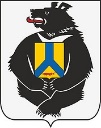 АДМИНИСТРАЦИЯСУЛУКСКОГО СЕЛЬСКОГО ПОСЕЛЕНИЯВерхнебуреинского муниципального районаХабаровского краяР А С П О Р Я Ж Е Н И Еот 11.01.2024 № 8                                                                                        п. СулукО возложении исполнения полномочий главы Сулукского сельского поселения Верхнебуреинского муниципального района Хабаровского края.В соответствии Федерального закона от 06 октября 2003 года № 131-ФЗ «Об общих принципах организации местного самоуправления в Российской Федерации», руководствуясь Уставом Сулукского сельского поселения Верхнебуреинского муниципального района Хабаровского края, в связи с убыванием в командировку г. МоскваВозложить исполнение полномочий главы Сулукского сельского поселения Верхнебуреинского муниципального района Хабаровского края на время командировки на главного специалиста администрации Сулукского сельского поселения Верхнебуреинского муниципального района Хабаровского края Кругляк Татьяна Владимировна, сроком 8 (восемь) календарных дней с 12.01.2024 г. по 19.01.2024 г.  Глава сельского поселения                                                              К.А. Ванюнин